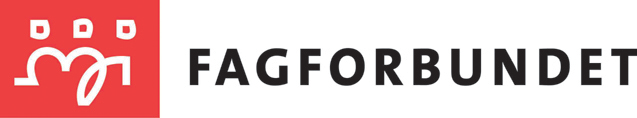 ÅRSMELDING2019Fagforbundet avd.297 Gloppen Styret har frå årsmøte 2019 vore samansett slik:HTV							Tone MorkenLeiar							Bjørg-Vigdis Sivertsen		Nestleiar						Anne Grete HoddevikOpplæringsansvarleg					Kjartan Henning Verlo	Pensjonist						Oddlaug Kandal			Leiar seksjon kyrkje, kultur og oppvekst (YKKO)	Eva SæterøyLeiar seksjon helse og sosial (YHS)			Marie Evebø SæthreLeiar seksjon kontor og administrasjon (YKA)	 Leiar seksjon samferdsel og teknisk (YST)		Nathaniel Nyemah.Kasserar    						Accountor / Bjørg-Vigdis SivertsenFane 2	 						Anne Grete HoddevikUngdomstillitsvalt  	 		                        1 Vara							Sølvi Austrheim   	        2 Vara							Solveig AskeRevisor                                                                      Ksenija Presern                                                                                  Merete AskeValnemd                                                                 Annlaug Vanberg                                                                                  Sonny Alden                                                                                  Kjartan Henning Verlo	Styret har hatt 8 styremøter. Styret har handsama 79 saker. Styret har eit arbeidsutvalg: Tone Morken, Bjørg-Vigdis Sivertsen, Marie Sætrhe og Anne Grete Hoddevik. Fagforbundsveka.Juni : V/ Anne Grete Hoddevik og Tone Morken.Der besøkte dei Rygg barnehage, Nordstranda og Austrheim barnehage.Ralf Einar Johansen var med frå fylket.November: V/Anne Grete Hoddevik og Eva Sæterøy.Dei besøkte Firda vidaregåande ,Nomil og Rygg barnehage.Kari Daltveit var med frå fylket.Anna aktiv:Medlemstur i august: 65 medl. deltok på busstur til Kleppenes gard.Der fekk vi servert god tapas mat. Bente Sundal og Anne Grete Hoddevik snakka om velferdsteknologi.Dette var ein flott opplevelse.2sept. Hadde vi valgstand i sentrum der vi serverte nysteikte vaffler.Bjørn Hatlelid og Jan Steinar Hole kom frå fylket og var med.Elles deltok Anne Grete, Tone Kjartan og Bjørg-Vigdis. Medlemsmøte13.mars og 25 april med tema «laveffekttiv tilnærming»Vi hadde medlemsmøte for dei i KS   19.nov.med val av HTV Tone Morken vart gjenvalgt .Grete Liv Tisthamar snakka om lønnsslippen vår og Elise Øygard snakka om naprapati.20stk. møtte opp.Utdanningsforbundet arrangerte «ein kveld med Magnus Jacksen Krogh» 8stk av våre medlemmar deltok.Tone Morken laga adventskalender i år og.Vi har bet. 5000kr.til 5 betalande medlemmar som har tatt fagprøven. Kurs/opplæring/møter:Leiar Bjørg-Vigdis Sivertsen har delteke på:Leiarsamling på Voss12-13 februar.Rep.skapsmøte i Førde 20-21mars.Leiarsamlig Sogndal 27-28 august og 14 okt. i  Bergen.Tariffkonferanse i Bergen 15 okt.Stiftingsmøte 27-28 nov. i Sogndal.Møte i koordineringsleddet for fylkes ansatte i mars og november.Telefonmøte som fylkeskontoret har kalla inn til.Lokale forhandligar kap.3,5 12 sep.HTV innan KS Tone Morken har delteke på:HMT gr.4 møterADUM 3 møterMøter med Helse og omsorgssjefen 2 møterHTV nettverksmøter 2Lag møte 3Møte mellom leiargruppa og organisasjonane 1 møteElles delteke på:HTV samling i Førde 4.-5.mars
Medlemsmøte 25.mars Hyen oppvekstsenter.Digital konferanse 11-12 mars på sandane.Rep.skapmøte i Førde 20-21 mars.Tariffinfo 20mai. I førde.Lokale forhandlingar i kap.3 og 5 12 sept. HTV samling 30.og31.oktober i Florø.Ny tilsett samling 15.nov.Stiftingsmøte 27.og 28. november i Sogndal.I høve PTV år, ville fagforbundet Gloppen gje ei ekstra påskjønning til våre PTV.Vi har hittil besøkt åtte av dei arbeidsstadane der vi har ein tillitsvalt. Dei vi ikkjehar rukke over, håper vi på å få besøke no på nyåret.Desse stadane har vi vore:Omsorgsenteret 18.okt, Breim barnehage11.nov, Kantina på heradshuset 11.nov. fortilsette innan skule og SFO, Heimetenesta Sandane12.nov, Miljøarbeider tenesta20.nov. og Mona barnehage 2.des. Fane 2 ansvarleg Anne Grete Hoddevik:Fane 2 opplæring og samling for Fane 2.i vår og i haust.Lokale forhandlingar i kap.3.5 12 sept.Tariffkonferanse i Bergen 15 okt.Set i ADMU.Nestleiar fagforbundet Gloppen Anne Grete Hoddevik: Hovudansvar for fagforbundsvekene.PTV- heimesjukepleien avd .SandaneLagmøte 3.Fane 2:2019 har vore eit år medlemstalet har gått litt tilbake vi har fått 21 nye medl.  ut 26 medl. Totalt.235 er yrkesaktive. Det har vore 8 dødsfall. Seksjonsleiarane:YKKO: Eva Sæterøy : Deltatt på styremøta.Fagforbundsveka i november.YHS: Marie Evebø Sæthre:  Deltatt på  styremøta.Verving på Firda vgs. Ilag med  folk frå fylket i juni.LO konferanse i Sogndal 13-14 november.
YST:  Nathaniel Nyemah: Har deltatt på styremøta.Opplæringsansvarleg :Kjartan Henning Verlo.Deltatt på sytremøta.Var med på valgstand 2 sep.Har sendt ut kurs som kjem.
Ungdomstillitsvalt:Iryna Leshchuk har hatt fødselpermisjon. Pensjonist tillitsvalt:Oddlaug Kandal. har vore med på styremøta.Var med på medlemstur/ mange pensjonistar var med.Pensjonistsamling i Bergen i mars.Pensjonisttreff i Loen i november.Rekneskap:Budsjett, rekneskap og handlingsplan ( ligg som vedlegg).Medlemmar utanom KS.Vi har medlemmar i  private barnehagar, Nomil, Mona vekst og Gloppen kyrkjelege fellesråd,Nordfjord folkehøgskule, Trivselhagen IKS. Tillitsvalde er: Sølvi Austrheim i Austrheim barnehagen, Annlaug Vanberg Nordstranda barnehage.Firda Vidaregåande Liv Ingunn Holvik. Rygg barnehage Victoria Therese Skjerdal.Sandane 29.januar 2020.Styret i fagforbundet avd.297 Gloppen